Rybářská ročenka 2022Jménem práva rybářského, cechu velmi váženéhojmenujem Vás dnešním dnem, pasovaným rybářem.Štiky, candáti i kapři, jsou teď naši rodní bratři vodník Čochtan v tu ránu, vzal Vás pod svou ochranu Tento den v paměti mějte, Petra s námi uctívejteneboť on jest s Krčínem, naším velkým patronem.Český rybářský svaz, z. s.,							místní organizace							Kardašova Řečice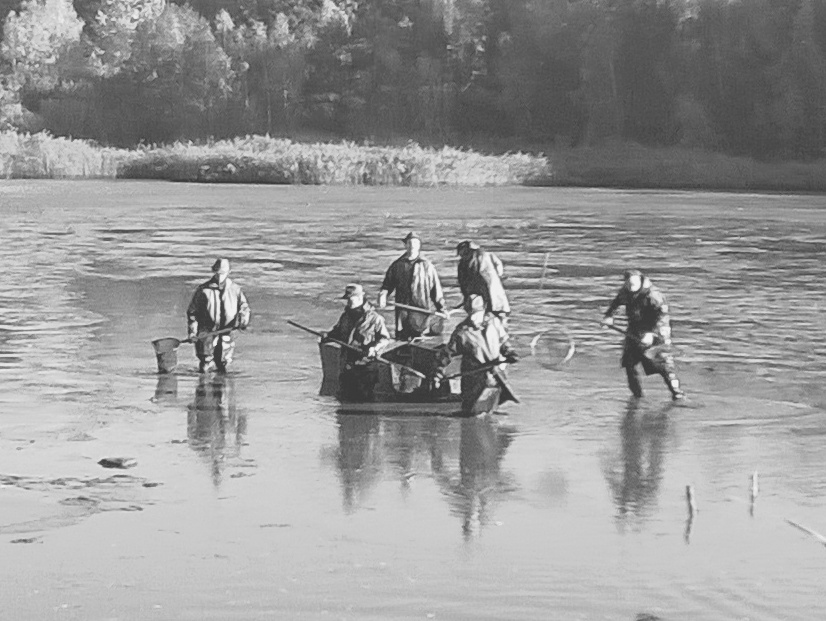 Ročenka také na www.kardasova-recice.cz (sekce spolky a sdružení)Vážení přátelé,stalo se již tradicí Vás tímto způsobem informovat a seznámit s děním v naší organizaci a především s tím, co nás čeká v roce 2022. Věnujte, prosím, pozornost několika následujícím řádkům!!!!Členské příspěvky:Členské příspěvky se platí do konce dubna, jinak členství zaniká. Pokud na členství trváte, musíte znovu zaplatit zápisné. Známku i zápisné uhraďte, prosím, přímo u výdejce povolenek – Marcela Hamerníková, na adrese: Novosedly nad Nežárkou 96 (naproti poště).Telefon: 728 248 801Noví členové     Žádosti o členství v MO ČRS shromažďuje jednatel celoročně. Přijímání nových členů provádí výbor MO 1x za rok – v lednu nebo v únoru (posíláme pozvánku), a to na základě podané písemné přihlášky a výsledků přijímacích zkoušek. Hodnotí se zejména znalost Rybářského řádu.Přehledy o úlovcích     Přehledy o úlovcích musí být vráceny do 15-ti dnů po skončení platnosti té organizaci, která je vydala. Připomínáme, že se vrací i prázdné přehledy bez úlovků. Do celkového sumáře se zapisuje i počet docházek k vodě! Pozor na správné zapisování ulovených ryb – nutnost čtení řádu !!!(např. 2 kusy kapra v jednom řádku = chyba!)Ceny vybraných povolenek k rybolovu:* Nutné dokládat kopií průkazuVýroční členská schůzeVýroční členská schůze se bude konat dne 19. 3. 2022 od 10:00 hodin v „Hostinci na terase“ v Kardašově Řečici (nad prodejnou COOP – U Ivana)!!!                                                                                                                                    Toto oznámení platí zároveň jako pozvánka na tuto schůzi. Další pozvánky na VČS již nebudou rozesílány – sledujte prosím vývoj situace kolem onemocnění COVID-19. Je možná změna termínu nebo místa konání VČS. Je pravděpodobné, že na schůzi proběhne kontrola o ukončeném očkování proti COVID – 19. Bez tohoto očkování nebude vstup umožněn!!!Pracovní povinnosti - 2022     Pracovní povinnost pro rok 2022 činí opět 10 hodin. Brigády se budou konat vždy v sobotu a jejich termíny jsou: 9.4., 14.5. a 13.8.2022. Termíny se mohou měnit podle potřeb hospodáře na provedení některých prací a podle stanovení data výlovů rybníků.Telefon - hospodář: Petr Vyčítal: 720 358 206.   3.4 2010, 30.10. 2010,     Hospodář upozorňuje na vhodnou obuv – pracuje se v mokru a blátě – v teniskách na brigády vůbec nechoďte!!!  	     Sraz účastníků je vždy v 7:00 u spolkové stodoly ve Smetanově ulici. Pozvánky na brigády již nebudou rozesílány. Brigády je možné plnit finančně - cena 1 hodiny pro rok 2022 činí 100,-Kč, jak bylo odsouhlaseno na VČS 2001. Brigády se platí při výdeji povolenky přímo výdejci proti potvrzení.     Pracovní povinnost se nevztahuje na důchodce, invalidy s průkazem ZTP, ženy a děti.VÝDEJ POVOLENEK V ROCE 2022 !!!V roce 2022 bude povolenky vydávat slečna Hamerníková na adrese: Novosedly nad Nežárkou 96 (naproti poště). Pouze 1 termín bude v Kardašově Řečici.                                                Termíny prodeje povolenek:  LEDEN –	9. 1. (neděle) od 17:00 do 19:00 v K. Řečici		         - ve skautské klubovně u rybníka Velký				(naproti domu č. p.586, Bezručova ulice ) 		16. 1. (neděle)	od 17:00 do 19:00 v Novosedlech			   v budově místní hasičárny.Mimo udané termíny bude výdej povolenek možný pouze po telefonické domluvě ve všední dny. Telefon na paní Hamerníkovou: 728 248 801.E-mail: marcela.hamernikova@seznam.czPro výdej povolenky je nutné mít s sebou členský průkaz opatřený fotografií, platný rybářský lístek a pokud možno přesnou částku na úhradu povolenky. Na VČS se povolenky vydávat nebudou. Respektujte, prosím, tyto informace.     Připomínáme, že opět probíhá prodej povolenek na místní revír....................................................................................................!!! DŮLEŽITÉ !!!Žádáme všechny členy o včasné hlášení změn trvalého bydliště nebo změny příjmení v případě sňatku. Tyto změny oznamte výdejci povolenek nebo předsedovi. .......................................................Pozor na nové změny v rybářském řádu!Čtěte pozorně rybářský řád a dodatky!Změna konání Výroční členské schůze bude oznámena na internetových stránkách města Kardašova Řečice – sekce Spolky a sdružení.Kroužek rybářské mládežeV současnosti vede kroužek pan Vlastimil Kotek. V případě zájmu nebo dotazů kontaktujte, prosím, pana Kotka pouze přes SMS na telefonu: 608 056 280...................................................................................................!!! DŮLEŽITÉ !!!Vyzýváme všechny členy, aby se více zapojovali do dění v naší místní organizaci!!!.......................................................Výbor MO ČRS v Kardašově Řečici děkuje všem, kdo se podíleli na práci v roce 2021 a přeje Vám v roce 2022 hodně zdraví, štěstí, pohodu a šťastnou ruku rybáře!„Petrův zdar!“.  Petr Semerád           	  Lukáš Sobotka	  Předseda					     Jednatel  Tel.:607 587 716			          Tel: 602 774 452Členská známkaZápisnéDospělí500,--500,--Mládež  200,--200,--Děti do 15 let100,--50,--Roční povolenkyDospělíMládežDěti ZTP/P*ZTPMP celosvaz.2.550,-1.400,-650,-1.400,-MP územní1.600,-800,-400,-400,-P územní1.600,-800,-400,-400,-